NÁRODNÁ RADA SLOVENSKEJ REPUBLIKY	VIII. volebné obdobieČíslo: CRD-1871/2022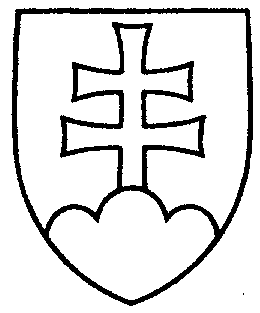 1620UZNESENIENÁRODNEJ RADY SLOVENSKEJ REPUBLIKYz 23. septembra 2022k vládnemu návrhu ústavného zákona, ktorým sa mení Ústava Slovenskej republiky 
č. 460/1992 Zb. v znení neskorších predpisov (tlač 1098) – prvé čítanie	Národná rada Slovenskej republikyr o z h o d l a,  ž eprerokuje uvedený vládny návrh ústavného  zákona v druhom čítaní;p r i d e ľ u j etento vládny návrh ústavného zákona na prerokovanieÚstavnoprávnemu výboru Národnej rady Slovenskej republiky  aVýboru Národnej rady Slovenskej republiky pre verejnú správu a regionálny rozvoj;u r č u j e ako gestorský Ústavnoprávny výbor Národnej rady Slovenskej republiky a lehotu na jeho prerokovanie v druhom čítaní vo výbore do 30 dní a v gestorskom výbore do
32 dní odo dňa jeho pridelenia.   predsedaNárodnej rady Slovenskej republikyv z. Gábor  G r e n d e l   v. r.Overovatelia:Peter  D o b e š   v. r. Jana  V a ľ o v á   v. r.